Type of appeal
Your details
Agent’s details
Postal address for letters
Details about the decision you want to appealAppeal detailsSupporting materialsFee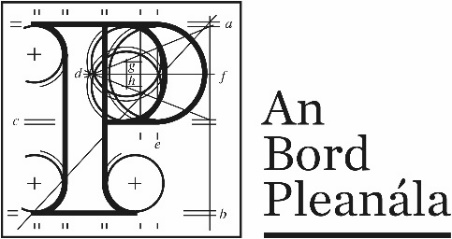 Building Control Acts: 
Appeal Form1.Type of appealPlease tick () the box which applies to what decision you want to appealType of appealPlease tick () the box which applies to what decision you want to appealType of appealPlease tick () the box which applies to what decision you want to appealType of appealPlease tick () the box which applies to what decision you want to appealFire safety certificateDispensationRevised fire safety certificateDisability access certificateRegularisation Revised disability access certificateRelaxation2.Appellant’s details (person making the appeal)Your full details:Appellant’s details (person making the appeal)Your full details:Appellant’s details (person making the appeal)Your full details:(a)Name(b)Address 3.Agent’s details (if applicable)If an agent is making your appeal, please provide their details below. If you are not using an agent, please write “Not applicable” below.Agent’s details (if applicable)If an agent is making your appeal, please provide their details below. If you are not using an agent, please write “Not applicable” below.Agent’s details (if applicable)If an agent is making your appeal, please provide their details below. If you are not using an agent, please write “Not applicable” below.(a)Agent’s name(b)Agent’s address4.During the appeal we will post information and items to you or to your agent. For this appeal, who should we write to? (Please tick  one box only)During the appeal we will post information and items to you or to your agent. For this appeal, who should we write to? (Please tick  one box only)During the appeal we will post information and items to you or to your agent. For this appeal, who should we write to? (Please tick  one box only)During the appeal we will post information and items to you or to your agent. For this appeal, who should we write to? (Please tick  one box only)During the appeal we will post information and items to you or to your agent. For this appeal, who should we write to? (Please tick  one box only)During the appeal we will post information and items to you or to your agent. For this appeal, who should we write to? (Please tick  one box only)You (the appellant) at the address in Part 2The agent at the address in Part 35.Please provide details about the building control authority decision you wish to appeal. If you want, you can include a copy of the building control authority’s decision as the appeal details.(a)Building control authority(for example: Ballytown City Council)(b)Building control authority register reference number 
(for example: FSC18/0123)(c)Location 
(for example: 1 Main Street, Baile Fearainn, Co Ballytown)6.Please describe the grounds of your appeal. You can type or write them in the space below or you can attach them separately.7.If you wish you can include supporting materials with your appeal. Supporting materials include:photographs, plans, surveys, drawings, digital videos or DVDs, technical guidance, orother supporting materials.8.You must make sure that the correct fee of €500 is included with your appeal. 